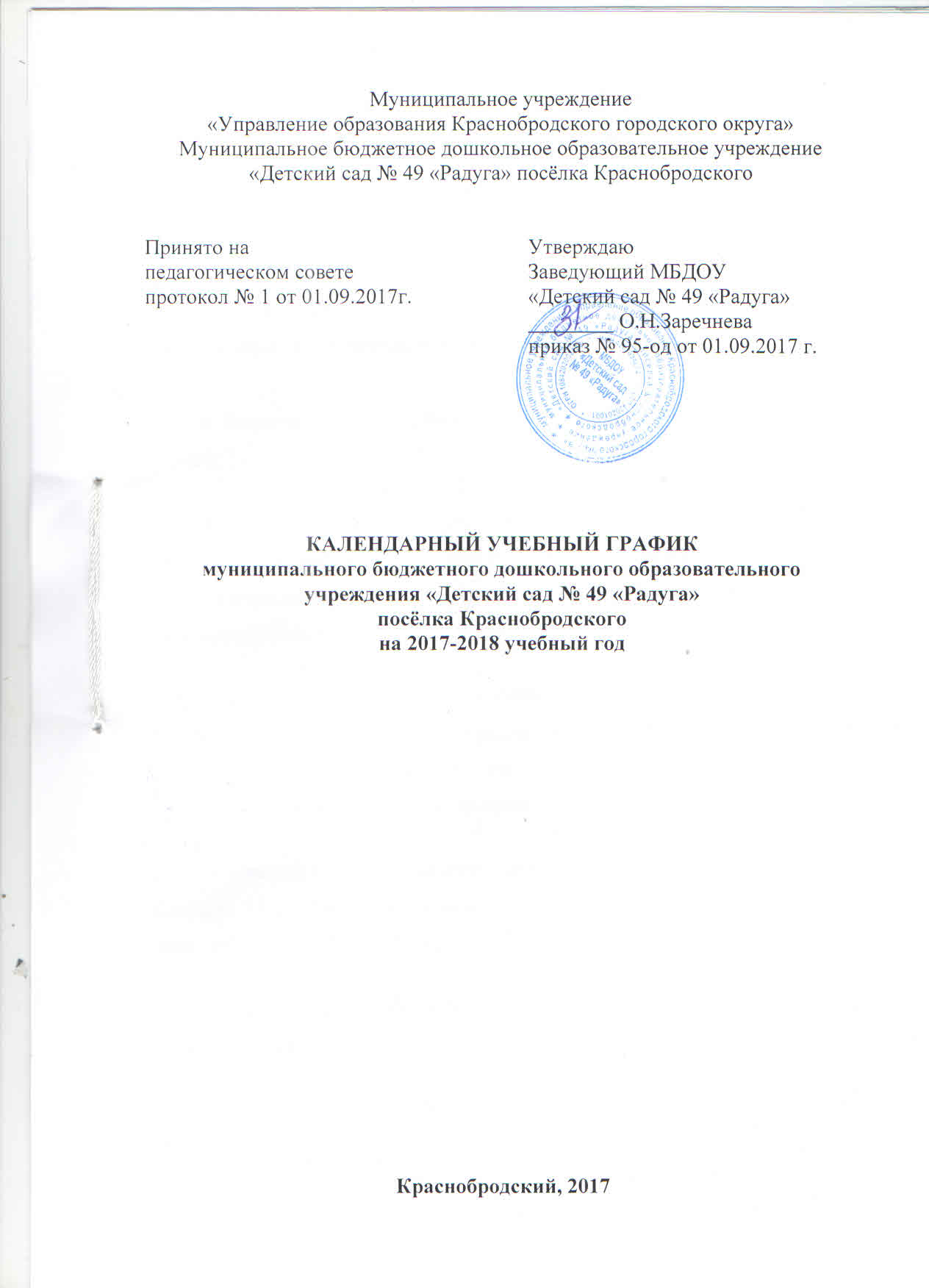 Пояснительная запискаКалендарный учебный график является локальным нормативным документом, регламентирующим общие требования к организации образовательного процесса в 2017 – 2018 учебном году муниципального бюджетного дошкольного образовательного учреждения «Детский сад № 49 «Радуга»» поселка Краснобродского.Календарный учебный график разработан в соответствии с:Законом Российской Федерации «Об образовании» от 29.12.2012г. № 273-ФЗПриказом Министерства образования и науки Российской Федерации (Минобрнауки России) от 17 октября 2013 г. №1155 г.Москва «Об утверждении федерального государственного образовательного стандарта дошкольного образования».Приказом Минобрнауки России от 30 августа 2013 г. №1014г. Москва «Об утверждении Порядка организации и осуществления образовательной деятельности по основным общеобразовательным программам – образовательным программам дошкольного образования».Санитарно-эпидемиологическими правилами и нормативами СанПиН 2.4.1.3049-13 утвержденным постановлением главного санитарного врача РФ от 15.05.2013 г. №26;Уставом МБДОУ «Детский сад № 49 «Радуга »» поселка Краснобродского.Содержание календарного учебного графика включает в себя следующие сведения:режим работы учреждения;продолжительность учебного года;количество недель в учебном году;сроки проведения каникул, их начало и окончание;массовые мероприятия учреждения;перечень проводимых праздников для воспитанников;сроки проведения мониторинга достижения детьми планируемых результатов освоения основой общеобразовательной программы дошкольного образования;праздничные дни;работа учреждения в летний период.Режим работы учреждения – 12 часов (7.00 – 19.00)Рабочая неделя – 5 дней, суббота и воскресение – выходные дни.Согласно статье 112 Трудового Кодекса Российской Федерации, а также Постановления о переносе выходных дней Правительства РФ от 24.09.2015 г. №1017, Постановления о переносе выходных дней Правительства РФ  в календарном учебном графике учтены нерабочие (выходные и праздничные) дни.Продолжительность учебного года составляет 38 недель (1 и 2 полугодия) без учета каникулярного времени.Непосредственно образовательная деятельность проводится согласно «Плану непосредственно образовательной деятельности на 2017-2018 учебный год», утвержденным заведующим учреждением и «Расписанию непосредственно образовательной деятельности на 2017-2018 учебный год», утвержденным заведующим учреждения.Проведение мониторинга достижения детьми планируемых результатов освоения основой общеобразовательной программы дошкольного образования предусматривает организацию первичного и итогового мониторинга.Праздники для воспитанников в течение учебного года планируются в соответствии с «Календарным графиком мероприятий учреждения на 2017-2018 учебный год» (приложение к Годовому плану работы учреждения).Организация каникулярного отдыха в детском саду (середина учебного года, летний период) имеет свою специфику и определяется задачами воспитания в дошкольном учреждении.Воспитательно-образовательная работа в летний оздоровительный период планируется в соответствии с Планом летней оздоровительной работы, тематическим планированием дней, а также с учетом климатических условий региона. Календарный учебный график отражает планирование массовых мероприятий для воспитанников, проводимых летом.Календарный учебный график обсуждается и принимается Педагогическим советом и утверждается приказом заведующего учреждением до начала учебного года.Все изменения, вносимые в календарный учебный график, утверждаются приказом заведующего учреждением по согласованию с учредителем и доводятся до всех участников образовательного процесса.ОРГАНИЗАЦИЯ ОБРАЗОВАТЕЛЬНОГО ПРОЦЕССАРежим работы учрежденияРежим работы учрежденияРежим работы учрежденияРежим работы учрежденияРежим работы учрежденияПродолжительность учебной неделиПродолжительность учебной неделиПродолжительность учебной недели5 дней (с понедельника по пятницу)5 дней (с понедельника по пятницу)Время работы возрастных группВремя работы возрастных группВремя работы возрастных групп12 часов в день (с 7.00 до 19.00)12 часов в день (с 7.00 до 19.00)Нерабочие дниНерабочие дниНерабочие дниСуббота, воскресенье и праздничные дниСуббота, воскресенье и праздничные дниПродолжительность учебного годаПродолжительность учебного годаПродолжительность учебного годаПродолжительность учебного годаПродолжительность учебного годаУчебный годс 01.09.2017 по 31.05.2018с 01.09.2017 по 31.05.2018с 01.09.2017 по 31.05.201838 недельI полугодиеС 01.09.2017 по 29.12.2017С 01.09.2017 по 29.12.2017С 01.09.2017 по 29.12.201717 недельII полугодие С 09.01.2018 по 31.05.2018С 09.01.2018 по 31.05.2018С 09.01.2018 по 31.05.201821 неделяНедельная образовательная нагрузка основных видов ООД/объем недельной образовательной нагрузки ООД в минутахГруппа раннего возраста (1,6-2)Группа раннего возраста (1,6-2)Группа раннего возраста (1,6-2)10/100Недельная образовательная нагрузка основных видов ООД/объем недельной образовательной нагрузки ООД в минутахI младшая группа (2-3)I младшая группа (2-3)I младшая группа (2-3)10/100Недельная образовательная нагрузка основных видов ООД/объем недельной образовательной нагрузки ООД в минутахII младшая группа (3-4)II младшая группа (3-4)II младшая группа (3-4)10/150Недельная образовательная нагрузка основных видов ООД/объем недельной образовательной нагрузки ООД в минутахСредняя группа (4-5)Средняя группа (4-5)Средняя группа (4-5)10/200Недельная образовательная нагрузка основных видов ООД/объем недельной образовательной нагрузки ООД в минутахСтаршая группа (5-6)Старшая группа (5-6)Старшая группа (5-6)13/325Недельная образовательная нагрузка основных видов ООД/объем недельной образовательной нагрузки ООД в минутахПодготовительная к школе группа (6-7)Подготовительная к школе группа (6-7)Подготовительная к школе группа (6-7)14/420Мероприятия, проводимые в рамках образовательного процессаМероприятия, проводимые в рамках образовательного процессаМероприятия, проводимые в рамках образовательного процессаМероприятия, проводимые в рамках образовательного процессаМероприятия, проводимые в рамках образовательного процессаМониторинг достижения детьми планируемых результатов освоения основной образовательной программы дошкольного образования:Мониторинг достижения детьми планируемых результатов освоения основной образовательной программы дошкольного образования:Мониторинг достижения детьми планируемых результатов освоения основной образовательной программы дошкольного образования:Мониторинг достижения детьми планируемых результатов освоения основной образовательной программы дошкольного образования:Мониторинг достижения детьми планируемых результатов освоения основной образовательной программы дошкольного образования:НаименованиеСрокиСрокиСрокиКоличество днейПервичный мониторинг01.09.2017-15.09.201701.09.2017-15.09.201701.09.2017-15.09.201710 днейИтоговый мониторинг03.05.2018–17.05.201803.05.2018–17.05.201803.05.2018–17.05.201810 днейПраздники для воспитанниковПраздники для воспитанниковПраздники для воспитанниковПраздники для воспитанниковПраздники для воспитанниковНаименованиеНаименованиеНаименованиеНаименованиеСроки/ датыДень ЗнанийДень ЗнанийДень ЗнанийДень Знаний01.09.2017Осенний калейдоскоп (по возрастным группам)Осенний калейдоскоп (по возрастным группам)Осенний калейдоскоп (по возрастным группам)Осенний калейдоскоп (по возрастным группам)23.10.2017 по 27.10.2017Новогодние утренники (по возрастным группам)Новогодние утренники (по возрастным группам)Новогодние утренники (по возрастным группам)Новогодние утренники (по возрастным группам)25.12.2017 по 29.12.2017День Защитника ОтечестваДень Защитника ОтечестваДень Защитника ОтечестваДень Защитника Отечества20.02.2018 по 22.02.2018Международный женский деньМеждународный женский деньМеждународный женский деньМеждународный женский день05.03.2018 по 07.03.2018День ЗдоровьяДень ЗдоровьяДень ЗдоровьяДень Здоровья06.04.2018День Космонавтики День Космонавтики День Космонавтики День Космонавтики 12.04.2018День ПобедыДень ПобедыДень ПобедыДень Победы07.05.2018 по 08.05.2018День защиты детейДень защиты детейДень защиты детейДень защиты детей01.06.2018День РоссииДень РоссииДень РоссииДень России08.06.2018Каникулярное время, праздничные (нерабочие) дниКаникулярное время, праздничные (нерабочие) дниКаникулярное время, праздничные (нерабочие) дниКаникулярное время, праздничные (нерабочие) дниКаникулярное время, праздничные (нерабочие) дниКаникулыКаникулыКаникулыКаникулыКаникулыСроки/датыСроки/датыСроки/датыКоличество каникулярных недель/праздничных днейЗимние каникулы01.01.2018-08.01.201801.01.2018-08.01.201801.01.2018-08.01.20187 днейЛетние каникулы01.06.2018-31.08.201801.06.2018-31.08.201801.06.2018-31.08.201813 недельПраздничные дниПраздничные дниПраздничные дниПраздничные дниПраздничные дниДень народного единстваДень народного единства04.11.2017 по 06.11.201704.11.2017 по 06.11.20172 дняНовогодние праздникиНовогодние праздники01.01.2018 по 07.01.201801.01.2018 по 07.01.20187 днейДень Защитника ОтечестваДень Защитника Отечества23.02.2018 по 25.02.201823.02.2018 по 25.02.20183 дняМеждународный женский деньМеждународный женский день08.03.2018 по 11.03.201808.03.2018 по 11.03.20184 дняПраздник весны и трудаПраздник весны и труда30.04.2018 – 02.05.201830.04.2018 – 02.05.20183 дняДень победыДень победы09.05.201809.05.20181 деньДень РоссииДень России10.06.2018 – 12.06.201810.06.2018 – 12.06.20183 дняМероприятия, проводимые в летний оздоровительный периодМероприятия, проводимые в летний оздоровительный периодМероприятия, проводимые в летний оздоровительный периодМероприятия, проводимые в летний оздоровительный периодМероприятия, проводимые в летний оздоровительный периодНаименованиеНаименованиеНаименованиеНаименованиеСроки/датыМузыкально-спортивный праздник «Международный День защиты детей»Музыкально-спортивный праздник «Международный День защиты детей»Музыкально-спортивный праздник «Международный День защиты детей»Музыкально-спортивный праздник «Международный День защиты детей»01.06.2018Спортивный досуг «Здоровое поколение – здоровая Россия»Спортивный досуг «Здоровое поколение – здоровая Россия»Спортивный досуг «Здоровое поколение – здоровая Россия»Спортивный досуг «Здоровое поколение – здоровая Россия»22.06.2018Театрализованное представление по сказке «Теремок»Театрализованное представление по сказке «Теремок»Театрализованное представление по сказке «Теремок»Театрализованное представление по сказке «Теремок»29.06.2018Экологическое развлечение на тему «День Нептуна»Экологическое развлечение на тему «День Нептуна»Экологическое развлечение на тему «День Нептуна»Экологическое развлечение на тему «День Нептуна»06.07.2018Развлечение по ПДД «Путешествие с Мигал Мигалычем Светофоровым»Развлечение по ПДД «Путешествие с Мигал Мигалычем Светофоровым»Развлечение по ПДД «Путешествие с Мигал Мигалычем Светофоровым»Развлечение по ПДД «Путешествие с Мигал Мигалычем Светофоровым»13.07.2018Музыкальный досуг «В гостях у Солнышка»Музыкальный досуг «В гостях у Солнышка»Музыкальный досуг «В гостях у Солнышка»Музыкальный досуг «В гостях у Солнышка»20.07.2018Музыкально-спортивное развлечение «Чистая вода, здоровье всегда!»Музыкально-спортивное развлечение «Чистая вода, здоровье всегда!»Музыкально-спортивное развлечение «Чистая вода, здоровье всегда!»Музыкально-спортивное развлечение «Чистая вода, здоровье всегда!»27.07.2018Экологический праздник «Береги свою планету, ведь другой на свете нету!»Экологический праздник «Береги свою планету, ведь другой на свете нету!»Экологический праздник «Береги свою планету, ведь другой на свете нету!»Экологический праздник «Береги свою планету, ведь другой на свете нету!»06.08.2018Игра – инсценировка «В гостях у пчелки»Игра – инсценировка «В гостях у пчелки»Игра – инсценировка «В гостях у пчелки»Игра – инсценировка «В гостях у пчелки»10.08.2018Тематический праздник «Кузбасс – шахтерский край!»Тематический праздник «Кузбасс – шахтерский край!»Тематический праздник «Кузбасс – шахтерский край!»Тематический праздник «Кузбасс – шахтерский край!»21.08.2018Музыкальный праздник «До свиданья, лето!»Музыкальный праздник «До свиданья, лето!»Музыкальный праздник «До свиданья, лето!»Музыкальный праздник «До свиданья, лето!»29.08.2018Конкурс и выставки детских творческих работКонкурс и выставки детских творческих работКонкурс и выставки детских творческих работКонкурс и выставки детских творческих работИюнь-августЭкскурсии в природуЭкскурсии в природуЭкскурсии в природуЭкскурсии в природуИюнь-августЦелевые прогулкиЦелевые прогулкиЦелевые прогулкиЦелевые прогулкиИюнь-августМероприятия тематических днейМероприятия тематических днейМероприятия тематических днейМероприятия тематических днейИюнь-август